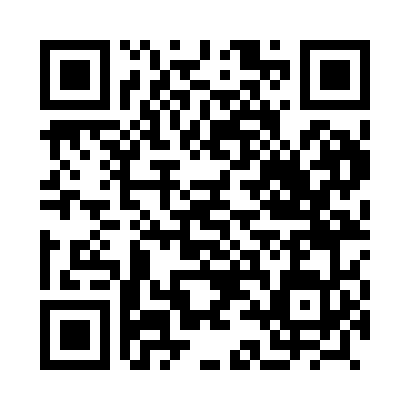 Prayer times for Afsik, PakistanWed 1 May 2024 - Fri 31 May 2024High Latitude Method: Angle Based RulePrayer Calculation Method: University of Islamic SciencesAsar Calculation Method: ShafiPrayer times provided by https://www.salahtimes.comDateDayFajrSunriseDhuhrAsrMaghribIsha1Wed3:455:2112:113:577:028:382Thu3:445:2012:113:577:038:393Fri3:435:1912:113:577:048:404Sat3:415:1812:113:577:048:425Sun3:405:1712:113:577:058:436Mon3:385:1612:113:587:068:447Tue3:375:1512:113:587:078:458Wed3:365:1412:113:587:088:479Thu3:345:1312:113:587:098:4810Fri3:335:1212:113:587:108:4911Sat3:325:1112:113:587:108:5012Sun3:305:1012:113:587:118:5113Mon3:295:1012:113:597:128:5314Tue3:285:0912:113:597:138:5415Wed3:275:0812:113:597:148:5516Thu3:265:0712:113:597:148:5617Fri3:255:0612:113:597:158:5718Sat3:235:0612:113:597:168:5919Sun3:225:0512:114:007:179:0020Mon3:215:0412:114:007:189:0121Tue3:205:0412:114:007:189:0222Wed3:195:0312:114:007:199:0323Thu3:185:0212:114:007:209:0424Fri3:175:0212:114:007:219:0525Sat3:175:0112:114:017:219:0626Sun3:165:0112:114:017:229:0827Mon3:155:0012:114:017:239:0928Tue3:145:0012:124:017:239:1029Wed3:135:0012:124:017:249:1130Thu3:134:5912:124:027:259:1231Fri3:124:5912:124:027:259:12